reachingaprisoner.comMy name is Rocky Williams. I’m 25 years old turn 26 years old September 13th. I’m African American. From Huntington, West Virginia. I’m currently housed in West Virginia. I’ve been locked up for seven years this November. I signed up here is to find someone that wants a real relationship or friendship. It doesn’t matter what race you are and looks don’t matter. I want a real female that can build with and hopefully someday marry. If you want to see more photos go to my Facebook “Rockie Malik”. I’m single, 5ft 9in, and 200 pounds. My address is: Rocky Williams#3545276 Northern Correctional Center 112 Northern Reg/Corr Dr. Moundsville, WV 26041. Hopefully I hear from you soon. To send photo’s you have to go through shutter fly.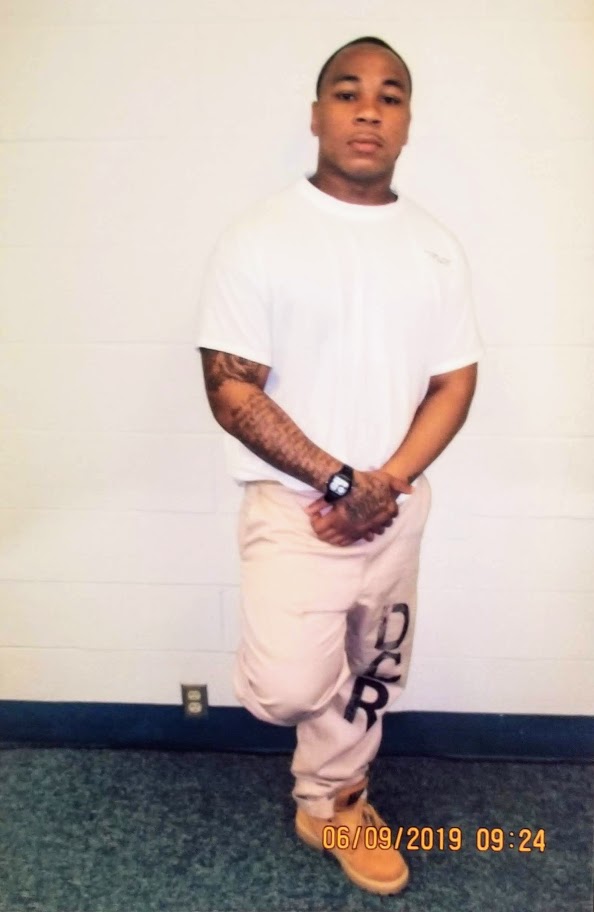 